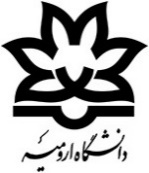 دانشکده منابع طبیعیدانشکده منابع طبیعیبسمه تعالیفرم گزارش نمره آزمون جامع دوره دکتریبسمه تعالیفرم گزارش نمره آزمون جامع دوره دکتریبسمه تعالیفرم گزارش نمره آزمون جامع دوره دکتریبسمه تعالیفرم گزارش نمره آزمون جامع دوره دکتریبسمه تعالیفرم گزارش نمره آزمون جامع دوره دکتریبسمه تعالیفرم گزارش نمره آزمون جامع دوره دکتریبسمه تعالیفرم گزارش نمره آزمون جامع دوره دکتریتاریخ: ......................شماره: .....................پیوست: ...................تاریخ: ......................شماره: .....................پیوست: ...................معاون محترم آموزشی، پژوهشی و تحصیلات تکمیلی دانشکده منابع طبیعیبا سلام، بدينوسيله به اطلاع مي‌رساند آزمون جامع خانم/آقاي .......          ................... دانشجوی مقطع .......................... رشته .......................... گرایش .......................... به شماره دانشجویی .........    ................. به صورت کتبی و شفاهی در تاریخ‌های .......................... و .......................... برگزار گردید.معاون محترم آموزشی، پژوهشی و تحصیلات تکمیلی دانشکده منابع طبیعیبا سلام، بدينوسيله به اطلاع مي‌رساند آزمون جامع خانم/آقاي .......          ................... دانشجوی مقطع .......................... رشته .......................... گرایش .......................... به شماره دانشجویی .........    ................. به صورت کتبی و شفاهی در تاریخ‌های .......................... و .......................... برگزار گردید.معاون محترم آموزشی، پژوهشی و تحصیلات تکمیلی دانشکده منابع طبیعیبا سلام، بدينوسيله به اطلاع مي‌رساند آزمون جامع خانم/آقاي .......          ................... دانشجوی مقطع .......................... رشته .......................... گرایش .......................... به شماره دانشجویی .........    ................. به صورت کتبی و شفاهی در تاریخ‌های .......................... و .......................... برگزار گردید.معاون محترم آموزشی، پژوهشی و تحصیلات تکمیلی دانشکده منابع طبیعیبا سلام، بدينوسيله به اطلاع مي‌رساند آزمون جامع خانم/آقاي .......          ................... دانشجوی مقطع .......................... رشته .......................... گرایش .......................... به شماره دانشجویی .........    ................. به صورت کتبی و شفاهی در تاریخ‌های .......................... و .......................... برگزار گردید.معاون محترم آموزشی، پژوهشی و تحصیلات تکمیلی دانشکده منابع طبیعیبا سلام، بدينوسيله به اطلاع مي‌رساند آزمون جامع خانم/آقاي .......          ................... دانشجوی مقطع .......................... رشته .......................... گرایش .......................... به شماره دانشجویی .........    ................. به صورت کتبی و شفاهی در تاریخ‌های .......................... و .......................... برگزار گردید.معاون محترم آموزشی، پژوهشی و تحصیلات تکمیلی دانشکده منابع طبیعیبا سلام، بدينوسيله به اطلاع مي‌رساند آزمون جامع خانم/آقاي .......          ................... دانشجوی مقطع .......................... رشته .......................... گرایش .......................... به شماره دانشجویی .........    ................. به صورت کتبی و شفاهی در تاریخ‌های .......................... و .......................... برگزار گردید.معاون محترم آموزشی، پژوهشی و تحصیلات تکمیلی دانشکده منابع طبیعیبا سلام، بدينوسيله به اطلاع مي‌رساند آزمون جامع خانم/آقاي .......          ................... دانشجوی مقطع .......................... رشته .......................... گرایش .......................... به شماره دانشجویی .........    ................. به صورت کتبی و شفاهی در تاریخ‌های .......................... و .......................... برگزار گردید.معاون محترم آموزشی، پژوهشی و تحصیلات تکمیلی دانشکده منابع طبیعیبا سلام، بدينوسيله به اطلاع مي‌رساند آزمون جامع خانم/آقاي .......          ................... دانشجوی مقطع .......................... رشته .......................... گرایش .......................... به شماره دانشجویی .........    ................. به صورت کتبی و شفاهی در تاریخ‌های .......................... و .......................... برگزار گردید.معاون محترم آموزشی، پژوهشی و تحصیلات تکمیلی دانشکده منابع طبیعیبا سلام، بدينوسيله به اطلاع مي‌رساند آزمون جامع خانم/آقاي .......          ................... دانشجوی مقطع .......................... رشته .......................... گرایش .......................... به شماره دانشجویی .........    ................. به صورت کتبی و شفاهی در تاریخ‌های .......................... و .......................... برگزار گردید.معاون محترم آموزشی، پژوهشی و تحصیلات تکمیلی دانشکده منابع طبیعیبا سلام، بدينوسيله به اطلاع مي‌رساند آزمون جامع خانم/آقاي .......          ................... دانشجوی مقطع .......................... رشته .......................... گرایش .......................... به شماره دانشجویی .........    ................. به صورت کتبی و شفاهی در تاریخ‌های .......................... و .......................... برگزار گردید.معاون محترم آموزشی، پژوهشی و تحصیلات تکمیلی دانشکده منابع طبیعیبا سلام، بدينوسيله به اطلاع مي‌رساند آزمون جامع خانم/آقاي .......          ................... دانشجوی مقطع .......................... رشته .......................... گرایش .......................... به شماره دانشجویی .........    ................. به صورت کتبی و شفاهی در تاریخ‌های .......................... و .......................... برگزار گردید.ردیفعناوین دروس امتحانیعناوین دروس امتحانیعناوین دروس امتحانینمره کتبیبه عددنمره کتبیبه حروفنمره کتبیبه حروفنمره شفاهیبه عددنمره شفاهیبه حروفنمره شفاهیبه حروفنام و نام‌خانوادگی و امضاء ممتحن12345*---------* ممتحن خارجی:* ممتحن خارجی:* ممتحن خارجی:* ممتحن خارجی:* ممتحن خارجی:* ممتحن خارجی:* ممتحن خارجی:* ممتحن خارجی:* ممتحن خارجی:* ممتحن خارجی:* ممتحن خارجی:میانگین نمرات کتبیمیانگین نمرات کتبیمیانگین نمرات کتبیمیانگین نمرات شفاهیمیانگین نمرات شفاهیمیانگین نمرات شفاهینمره نهایی با اعمال ضرایب(70% میانگین نمرات کتبی و 30% میانگین نمرات شفاهی)نمره نهایی با اعمال ضرایب(70% میانگین نمرات کتبی و 30% میانگین نمرات شفاهی)نمره نهایی با اعمال ضرایب(70% میانگین نمرات کتبی و 30% میانگین نمرات شفاهی)نمره نهایی با اعمال ضرایب(70% میانگین نمرات کتبی و 30% میانگین نمرات شفاهی)نمره نهایی با اعمال ضرایب(70% میانگین نمرات کتبی و 30% میانگین نمرات شفاهی)گواهی می‌شود دانشجو در آزمون جامع با کسب نمره نهایی     .........    ...            □ قبول گردید.        □ قبول نگردید.                                                 تاریخ و امضاء مدیر گروهگواهی می‌شود دانشجو در آزمون جامع با کسب نمره نهایی     .........    ...            □ قبول گردید.        □ قبول نگردید.                                                 تاریخ و امضاء مدیر گروهگواهی می‌شود دانشجو در آزمون جامع با کسب نمره نهایی     .........    ...            □ قبول گردید.        □ قبول نگردید.                                                 تاریخ و امضاء مدیر گروهگواهی می‌شود دانشجو در آزمون جامع با کسب نمره نهایی     .........    ...            □ قبول گردید.        □ قبول نگردید.                                                 تاریخ و امضاء مدیر گروهگواهی می‌شود دانشجو در آزمون جامع با کسب نمره نهایی     .........    ...            □ قبول گردید.        □ قبول نگردید.                                                 تاریخ و امضاء مدیر گروهگواهی می‌شود دانشجو در آزمون جامع با کسب نمره نهایی     .........    ...            □ قبول گردید.        □ قبول نگردید.                                                 تاریخ و امضاء مدیر گروهگواهی می‌شود دانشجو در آزمون جامع با کسب نمره نهایی     .........    ...            □ قبول گردید.        □ قبول نگردید.                                                 تاریخ و امضاء مدیر گروهگواهی می‌شود دانشجو در آزمون جامع با کسب نمره نهایی     .........    ...            □ قبول گردید.        □ قبول نگردید.                                                 تاریخ و امضاء مدیر گروهگواهی می‌شود دانشجو در آزمون جامع با کسب نمره نهایی     .........    ...            □ قبول گردید.        □ قبول نگردید.                                                 تاریخ و امضاء مدیر گروهگواهی می‌شود دانشجو در آزمون جامع با کسب نمره نهایی     .........    ...            □ قبول گردید.        □ قبول نگردید.                                                 تاریخ و امضاء مدیر گروهگواهی می‌شود دانشجو در آزمون جامع با کسب نمره نهایی     .........    ...            □ قبول گردید.        □ قبول نگردید.                                                 تاریخ و امضاء مدیر گروهگواهی می‌شود دانشجو در آزمون جامع با کسب نمره نهایی ....    ........                □ قبول گردید.       □ قبول نگردید.  معاون آموزشی، پژوهشی و تحصیلات تکمیلی دانشکده منابع طبیعیگواهی می‌شود دانشجو در آزمون جامع با کسب نمره نهایی ....    ........                □ قبول گردید.       □ قبول نگردید.  معاون آموزشی، پژوهشی و تحصیلات تکمیلی دانشکده منابع طبیعیگواهی می‌شود دانشجو در آزمون جامع با کسب نمره نهایی ....    ........                □ قبول گردید.       □ قبول نگردید.  معاون آموزشی، پژوهشی و تحصیلات تکمیلی دانشکده منابع طبیعیگواهی می‌شود دانشجو در آزمون جامع با کسب نمره نهایی ....    ........                □ قبول گردید.       □ قبول نگردید.  معاون آموزشی، پژوهشی و تحصیلات تکمیلی دانشکده منابع طبیعیگواهی می‌شود دانشجو در آزمون جامع با کسب نمره نهایی ....    ........                □ قبول گردید.       □ قبول نگردید.  معاون آموزشی، پژوهشی و تحصیلات تکمیلی دانشکده منابع طبیعیگواهی می‌شود دانشجو در آزمون جامع با کسب نمره نهایی ....    ........                □ قبول گردید.       □ قبول نگردید.  معاون آموزشی، پژوهشی و تحصیلات تکمیلی دانشکده منابع طبیعیگواهی می‌شود دانشجو در آزمون جامع با کسب نمره نهایی ....    ........                □ قبول گردید.       □ قبول نگردید.  معاون آموزشی، پژوهشی و تحصیلات تکمیلی دانشکده منابع طبیعیگواهی می‌شود دانشجو در آزمون جامع با کسب نمره نهایی ....    ........                □ قبول گردید.       □ قبول نگردید.  معاون آموزشی، پژوهشی و تحصیلات تکمیلی دانشکده منابع طبیعیگواهی می‌شود دانشجو در آزمون جامع با کسب نمره نهایی ....    ........                □ قبول گردید.       □ قبول نگردید.  معاون آموزشی، پژوهشی و تحصیلات تکمیلی دانشکده منابع طبیعیگواهی می‌شود دانشجو در آزمون جامع با کسب نمره نهایی ....    ........                □ قبول گردید.       □ قبول نگردید.  معاون آموزشی، پژوهشی و تحصیلات تکمیلی دانشکده منابع طبیعیگواهی می‌شود دانشجو در آزمون جامع با کسب نمره نهایی ....    ........                □ قبول گردید.       □ قبول نگردید.  معاون آموزشی، پژوهشی و تحصیلات تکمیلی دانشکده منابع طبیعی